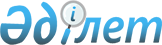 О внесении изменения в постановление акимата Павлодарской области от 30 марта 2006 года N 115/4 "Об утверждении Инструкции о порядке оказания социальной помощи отдельным категориям граждан на местном уровне".
					
			Утративший силу
			
			
		
					Постановление Акимата Павлодарской области от 12 апреля 2007 года N 100/4. Зарегистрировано Департаментом юстиции Павлодарской области 3 мая 2007 года N 3087. Утратило силу постановлением акимата Павлодарской области от 17 июля 2014 года N 245/7      Сноска. Утратило силу постановлением акимата Павлодарской области от 17.07.2014 N 245/7.

      В соответствии с пунктом 2 статьи 27  Закона  Республики Казахстан от 23 января 2001 года "О местном государственном управлении в Республике Казахстан" акимат области  ПОСТАНОВЛЯЕТ: 

      1. Внести в  постановление  акимата Павлодарской области от 30 марта 2006 года 

N 115/4 "Об утверждении Инструкции о порядке оказания социальной помощи отдельным категориям граждан на местном уровне" (зарегистрировано в департаменте юстиции Павлодарской области 11 апреля 2006 года за N 3066, опубликовано в газете "Звезда Прииртышья" 6 мая 2006 года, N 51) следующее изменение: 

      в Инструкции о порядке оказания социальной помощи отдельным категориям граждан на местном уровне, утвержденной указанным постановлением: 

      в разделе 1, пункте 1 слова и цифры "на 2006 год" исключить. 

      2. Настоящее постановление вводится в действие по истечении 10 календарных дней со дня официального опубликования.       Аким области К. Нурпеисов 
					© 2012. РГП на ПХВ «Институт законодательства и правовой информации Республики Казахстан» Министерства юстиции Республики Казахстан
				